The Easter Bunny’s feetGo hop, hop, hopWhile his big pink earsGo flop, flop, flop.He is rushing on his wayTo bring our eggs on Easter Day,With a hop, flop, hop, flop, hop.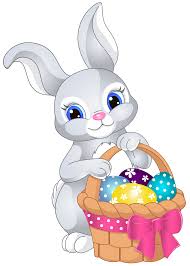 